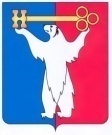 АДМИНИСТРАЦИЯ ГОРОДА НОРИЛЬСКАКРАСНОЯРСКОГО КРАЯПОСТАНОВЛЕНИЕ01.03.2017                                            г. Норильск	         № 98О внесении изменений в постановление Администрации города Норильска от 13.09.2012 № 287В целях приведения муниципального правового акта в соответствие с требованиями законодательства Российской Федерации,ПОСТАНОВЛЯЮ:Внести в Административный регламент предоставления муниципальной услуги по выдаче разрешений на установку и эксплуатацию рекламных конструкций на соответствующей территории, утвержденный постановлением Администрации города Норильска от 13.09.2012 № 287 (далее – Регламент), следующие изменения:1.1. В абзаце седьмом пункта 2.6 Регламента слово «Постановление» заменить словом «Распоряжение».1.2. В пункте 2.7 Административного регламента:	1.2.1. Подпункт «а» изложить в следующей редакции:«а) заявления, составленного в произвольной форме. Рекомендуемая форма заявления приведена в приложении № 2 к Административному регламенту (далее - заявление). К оформлению заявления предъявляются следующие требования: заявление должно быть написано текстом, поддающимся прочтению, с указанием фамилии, имени, отчества (последнее - при наличии) Заявителя, адреса электронной почты, если ответ должен быть направлен в форме электронного документа, и почтового адреса, если ответ должен быть направлен в письменной форме. Кроме того, заявление должно содержать информацию о месте и сроке установки рекламной конструкции, указание на способ получения муниципальной услуги (в форме бумажного или электронного документа), и должно быть подписано Заявителем или его уполномоченным представителем;».	1.2.2. Абзац тринадцатый изложить в следующей редакции:«- в оригинале (документ, указанный в подпункте «а» настоящего пункта), в копиях, заверенных в установленном действующем законодательством порядке (документы, указанные в подпунктах «б», «в», «е», «ж» (в отношении рекламных конструкций, устанавливаемых на объектах недвижимого имущества, не находящихся в федеральной собственности или собственности субъекта Российской Федерации) «и» настоящего пункта) и копиях (документы, указанные в подпунктах «д», «ж» (в отношении рекламных конструкций, устанавливаемых на объектах недвижимого имущества, находящихся в федеральной собственности или собственности субъектов Российской Федерации), «г», «з» настоящего пункта, предоставляются по желанию Заявителя) - при направлении Заявителем заявления и  документов для получения муниципальной услуги посредством почтового отправления или в форме электронных документов, подписанных электронной подписью (далее – электронных документов),  по электронной почте, через единый портал государственных и муниципальных услуг и (или) региональный портал государственных и муниципальных услуг.».1.3. В пункте 2.8 Административного регламента:1.3.1. В абзаце втором слова «текст заявления написан неразборчиво» заменить словами «текст заявления не поддается прочтению,».1.3.2. В абзаце пятом слово «пакет» заменить на слово «перечень».1.4. Пункт 2.11 Административного регламента изложить в следующей редакции:«2.11. Заявление и прилагаемые к нему документы представляются Заявителем в Управление лично, либо посредством почтового отправления, либо в форме электронных документов по электронной почте или посредством единого портала государственных и муниципальных услуг и (или) регионального портала государственных и муниципальных услуг.».1.5. В подпункте 2.15.5 Административного регламента слово «аптечки» заменить словом «аптечкой».1.6. В пункте 2.16 Административного регламента:1.6.1. В абзаце втором слово «местонахождение» заменить словами «место нахождения».1.6.2. В абзаце десятом слово «месторасположение» заменить словами «место нахождения».1.7.  Пункт 3.2.3 Регламента изложить в следующей редакции:«3.2.3. При приеме заявления с документами, представленными Заявителем лично, посредством почтового отправления или в форме электронных документов на адрес электронной почты Управления: arhitektura@norilsk-city.ru, через единый портал государственных и муниципальных услуг и (или) региональный портал государственных и муниципальных услуг специалистом отдела Рекламы составляется и подписывается расписка о приеме документов (приложение № 3 к Административному регламенту) с обязательным указанием даты и времени приема документов, которая передается Заявителю лично в руки или способом, определенным в заявлении, либо, если способ получения муниципальной услуги в заявлении не указан, почтовым отправлением с уведомлением о вручении либо, если почтовый адрес в Заявлении не указан, на электронный адрес Заявителя в форме электронного документа.».1.8. Пункт 3.2.4 Регламента изложить в следующей редакции:«3.2.4. Принятое заявление подлежит регистрации путем присвоения входящего регистрационного номера в журнале учета входящих документов, который ведется на бумажном или электронном носителе.При наличии оснований для отказа в приеме заявления и приложенных к нему документов, указанных в пункте 2.8 Административного регламента, специалист  отдела Рекламы в течение пяти рабочих дней с даты регистрации в Управлении Заявления с приложенными документами направляет Заявителю письмо за подписью начальника Управления с обоснованием отказа в приеме Заявления и приложенных к нему документов способом, определенным в Заявлении, либо, если способ получения муниципальной услуги в Заявлении не указан, почтовым отправлением с уведомлением о вручении либо, если почтовый адрес в Заявлении не указан, на адрес электронной почты Заявителя в форме электронного документа, подписанного усиленной квалифицированной электронной подписью.».1.9. В пункте 3.3.3 Административного регламента:1.9.1. Абзац третий изложить в следующей редакции: «Разрешение на установку рекламной конструкции специалист отдела Рекламы направляет Заявителю способом, определенным в заявлении, либо, если способ получения муниципальной услуги в заявлении не указан, почтовым отправлением с уведомлением о вручении либо, если почтовый адрес в заявлении не указан, на электронный адрес Заявителя в форме электронного документа в срок, не позднее двух месяцев с даты регистрации в Управлении заявления.».1.9.2. Дополнить абзацем четвертым следующего содержания:«В случае направления Заявителю Разрешение на установку рекламной конструкции в форме электронного документа данный документ подписывается усиленной квалифицированной электронной подписью.».1.10. Абзац второй пункта 3.3.4 Административного регламента 1.10.1 изложить в следующей редакции:«Письмо за подписью начальника Управления об отказе в предоставлении муниципальной услуги с обоснованием отказа направляется Заявителю специалистом отдела Рекламы способом, определенным в заявлении, либо, если способ получения муниципальной услуги в заявлении не указан, почтовым отправлением с уведомлением о вручении либо, если почтовый адрес в заявлении не указан, на электронный адрес Заявителя в форме электронного документа, подписанного усиленной квалифицированной электронной подписью, в срок, не позднее двух месяцев с даты регистрации в Управлении заявления.».1.11. В абзаце первом пункта 5.6 Административного регламента слова «в письменной форме» исключить. 1.12. Пункт 5.7 Административного регламента изложить в следующей редакции:«5.7. Срок рассмотрения жалобы не должен превышать 15 рабочих дней со дня ее регистрации.».1.13. Абзац четвертый пункта 5.8 Административного регламента изложить в следующей редакции: «Не позднее дня, следующего за днем принятия решения по результатам рассмотрения жалобы, Заявителю направляется ответ в письменной форме или, по желанию Заявителя, в электронной форме, подписанный усиленной квалифицированной электронной подписью». 1.14. По всему тексту Административного регламента слово «Заявление» в соответствующих падежах заменить словом «заявление» в соответствующих падежах.2.	Опубликовать настоящее постановление в газете «Заполярная правда» и разместить его на официальном сайте муниципального образования город Норильск.3.	Настоящее постановление вступает в силу после официального опубликования в газете «Заполярная правда».И.о. Руководителя Администрации города Норильска		       А.П. Митленко